PENGARUH PROFESIONALISME PEGAWAI TERHADAP KINERJA PEGAWAI DI DINAS SOSIAL DAN PENANGGULANGAN KEMISKINAN KOTA BANDUNGSKRIPSIDiajukan Untuk Memenuhi Salah Satu Syarat Dalam Menempuh Ujian Sidang Sarjana Strata Satu (S1) Pada Jurusan Ilmu Administrasi PublikOleh DOKRIN SILAENNPM 152010195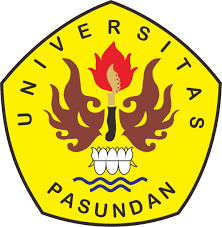 JURUSAN ADMINISTRASI PUBLIKFAKULTAS ILMU SOSIAL DAN POLITIK UNIVERSITAS PASUNDAN BANDUNG 2019